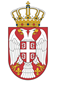 РЕПУБЛИКА СРБИЈА НАРОДНА СКУПШТИНАОдбор за спољне послове06 Број: 06-2/92-203. март 2020. годинеБ е о г р а дНа основу члана 70. став 1. алинеја прва Пословника Народне скупштинеС А З И В А М                                        96. СЕДНИЦУ ОДБОРА ЗА СПОЉНЕ ПОСЛОВЕЗА  СРЕДУ, 4.  МАРТ 2020. ГОДИНЕ,СА ПОЧЕТКОМ У 9,30 ЧАСОВА	За ову седницу предлажем следећиД н е в н и   р е дИницијативе за посете  Позив за присуствовање свечаној седници Скупштини општине Сребреница поводом обележавања 11. марта – Дана општине Сребреница, 11. марта 2020. године, Сребреница, БиХ;Позив за учешће у посети  Интерпарламентарне скупштине православља Народној скупштини Републике Српске, Бањалука, Бих, од 16. до 18. марта 2020. године. Редовне активности сталних делегација2.1. Учешће сталне делегације НС РС  у Парламентарној скупштини Процеса сарадње у Југоисточној Европи(ПС ПС ЈИЕ) на  састанку Генералног одбора за правду, унутрашње послове и безбедносну сарадњу Парламентарне скупштине Процеса сарадње у Југоисточној Европи, који ће се одржати у Газиантепу, Република Турска, од 29. до 30. марта 2020. године;2.2. Учешће сталне делегације НС РС  у Парламентарној скупштини Франкофоније на Конференцији председника регионалне скупштине за Европу, Монако, од 5. до 7. априла 2020. године;2.3. Учешће сталне делегације НС РС у Парламентарној скупштини ОЕБС на Четвртој међународној конференцији Групе за подршку путу свиле ПС ОЕБС, Истанбул, Турска, од 8. до 10. априла 2020. године.       3.   Разно Седница ће се одржати у Дому Народне скупштине, Трг Николе Пашића 13, сала 4.             Моле се чланови Одбора да у случају спречености да присуствују седници Одбора, о томе обавесте своје заменике у Одбору.     ПРЕДСЕДНИК ОДБОРА   Проф. др Жарко Обрадовић